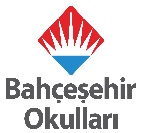 A. Schreib bitte die Berufe! 1. ____Krankenschwester___       2.  _ Sänger/in  _____     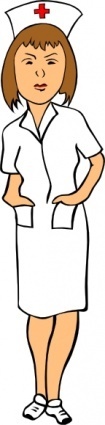 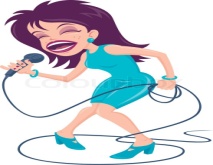  3.__ Zahnarzt/in     ____  4.__ Sekretär/in             _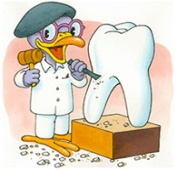 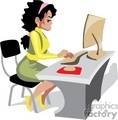 5.   ___ Friseur/in __________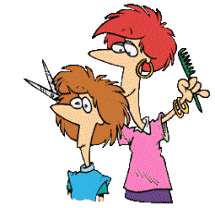 B.Schreibe die Personalpronomen im  Dativ! Wir mögen_____euch__________________ (ihr).1.Kannst du_____mir_________(ich) das Heft geben?2.Ich vertraue___ihnen______________(sie/Sie)3.Ich  gratuliere ___dir__________(du).4.Die Tasche gehört____ihm____________(er) .5.Sag ___uns_______________(wir) bitte den Termin.6.Sascha  schenkt____ihr__________(sie) eine Rose.C. Warum nicht? Schreiben Sie bitte ‘’weil’’ Sätze!0. Warum fährst du nicht mit dem Auto? Ich habe kein Auto.Weil ich  kein Auto habe.___________________________________________  1. Warum willst du nicht ins Kino gehen? Ich habe kein Geld.____Weil ich kein Geld habe___________________________________________  2. Warum hast du keine Lust auf Fahrrad fahren? Ich bin müde._____Weil ich müde bin_______________________________________________  3. Warum möchtest du nicht kein Eis essen? Ich bin heute krank._____Weil ich heute krank bin_________________________________________  4. Warum warst du gestern nicht in der Schule? Ich hatte Kopfschmerzen.____Weil ich Kopfschmerzen hatte_______________________________________  5. Warum trinkst du so viel Mich? Ich liebe Milch.____Weil ich Milch liebe________________________________________________D. Lies bitte den Text und beantworte richtig oder falsch! E. Beantworte bitte die Fragen! 1. Wie heisst das Mӓdchen?Das Madchen heisst Daniela2. Was haben sie in Frankreich gesehen?__Sie haben  Gallerien gesehen_________________________________________3. Wen haben sie besucht ?__Sie haben einen Bekannten besucht_____________________________________ 4.Hatten sie Spaß ?___Ja sie hatten Spaß______________________________________________F. Schreibe 5 Sätze, indem du die Modalverben (können,müssen,wollen) im Präteritum benutzt!0. Früher konnte ich nicht Basketball spielen.1.__Früher musste ich Englisch lernen__________________2.__Früher wollte ich Arzt werden______________________3.__Früher konnte ich nicht Tennis spielen________________4.__Früher musste ich Die Wohnung putzen_______________5._Früher wollte ich nach Berlin fliegen____________________G. Vergleiche bitte die Bilder und benutze die Wörter unten. Schreib Sӓtze! 0.Die Großmutter ist  älter  als die Mutter.
    1.Der Löwe ist   _ stärker _____als die Schildkröte     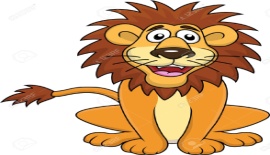 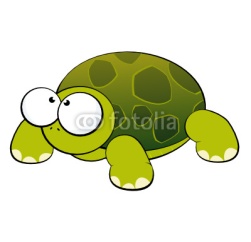    2. Das Mädchen  ist ___jünger______________ als die Oma. 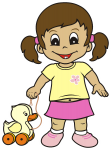 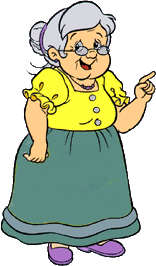             3.Der Flugzeug ist  __schneller______als der Bus. 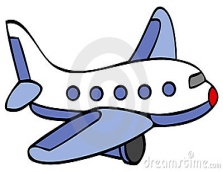 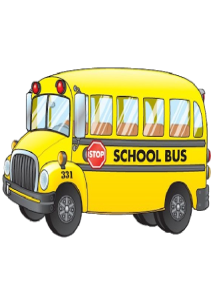       4.Mathe Unterricht  ist ___langweiliger___als Englisch Unterricht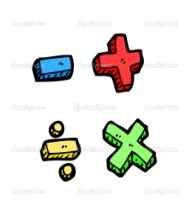 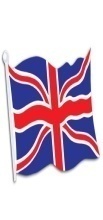               5.Der Sofa ist __gemütlicher__________als der Stuhl. 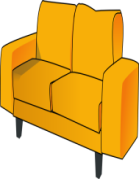 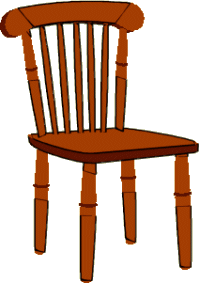 
Krankenschwester          Sekretär/in             Sänger/in              Friseur/in        Zahnarzt/in     mir  -             ihr –             dir-           ihm-            uns -           euch-          ihnenGuten Morgen, ich bin  Daniela .Ich bin 15 Jahre alt.Ich habe eine kleine Schwester.Sie ist sieben. Meine Schwester  und ich waren in den Ferien in Frankreich.In Frankreich sind sehr viele Sehenswürdigkeiten. Wir haben viele Gallerien gesehen.Danach haben wir in einem Restaurant  Kuchen gegessen. Das war sehr lecker.Abends sind wir ins Cafe gegangen. Anschließend haben wir einen Bekannten besucht. Frankreich hat mir sehr gut gefallen. Wir hatten viel Spaß.Guten Morgen, ich bin  Daniela .Ich bin 15 Jahre alt.Ich habe eine kleine Schwester.Sie ist sieben. Meine Schwester  und ich waren in den Ferien in Frankreich.In Frankreich sind sehr viele Sehenswürdigkeiten. Wir haben viele Gallerien gesehen.Danach haben wir in einem Restaurant  Kuchen gegessen. Das war sehr lecker.Abends sind wir ins Cafe gegangen. Anschließend haben wir einen Bekannten besucht. Frankreich hat mir sehr gut gefallen. Wir hatten viel Spaß.Guten Morgen, ich bin  Daniela .Ich bin 15 Jahre alt.Ich habe eine kleine Schwester.Sie ist sieben. Meine Schwester  und ich waren in den Ferien in Frankreich.In Frankreich sind sehr viele Sehenswürdigkeiten. Wir haben viele Gallerien gesehen.Danach haben wir in einem Restaurant  Kuchen gegessen. Das war sehr lecker.Abends sind wir ins Cafe gegangen. Anschließend haben wir einen Bekannten besucht. Frankreich hat mir sehr gut gefallen. Wir hatten viel Spaß.Guten Morgen, ich bin  Daniela .Ich bin 15 Jahre alt.Ich habe eine kleine Schwester.Sie ist sieben. Meine Schwester  und ich waren in den Ferien in Frankreich.In Frankreich sind sehr viele Sehenswürdigkeiten. Wir haben viele Gallerien gesehen.Danach haben wir in einem Restaurant  Kuchen gegessen. Das war sehr lecker.Abends sind wir ins Cafe gegangen. Anschließend haben wir einen Bekannten besucht. Frankreich hat mir sehr gut gefallen. Wir hatten viel Spaß.RichtigFalsch1.  Daniela ist dreizehn Jahre alt.X2.  Daniela hat einen Bruder.x3. Sie waren in den Ferien in Frankreich.x4. Sie haben Gallerien gesehen x5. Abends sind sie ins Kino gegangenx6. Sie möchten nach Frankreich fliegen.x jünger       stärker        gemütlicher        älter            schneller    langweiliger     